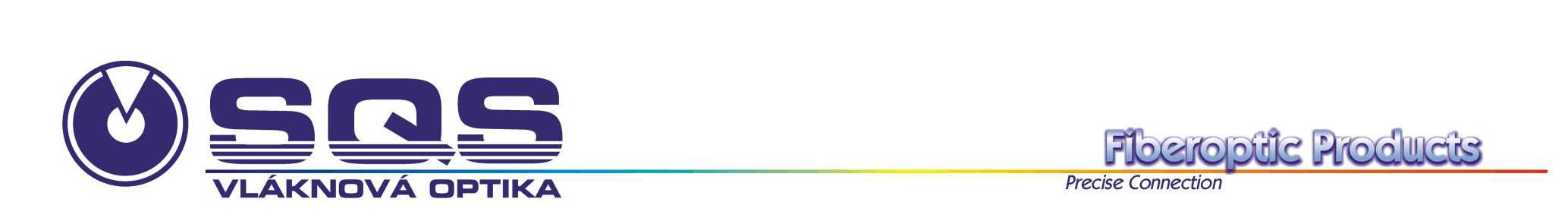 Order Confirmation No.:PZ026204Pos	Part Number	Description	Qty	MUPrice	Tot. Price VAT%Order Total Price:67 953,60 KčBased on your Purchase order and review of documentation provided by you we confirm the above mentioned.Issued by: xxxxxxxxxxxxxxxPage 1 / 1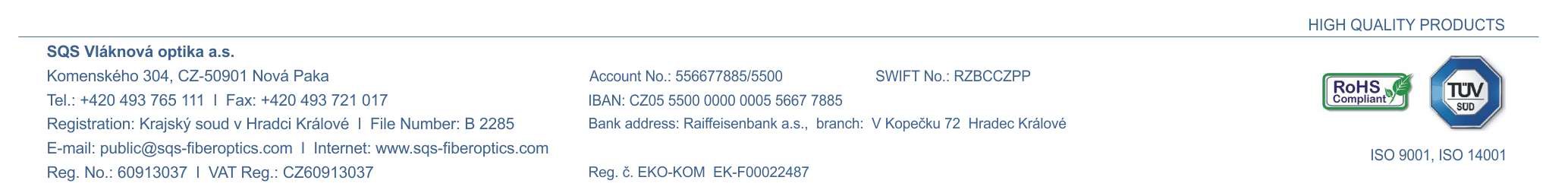 Supplier:	SQS Vláknová optika a.s.Komenského 30450901  Nová PakaID:	60913037 VAT reg: CZ60913037Tel.: 	00420-493-765-111Fax: 	00420-493-721-017Purchaser:	Ústav přístrojové techniky AV ČR, v.v.i.Královopolská 147612 64	BRNOCzech RepublicID:	68081731 VAT reg: CZ68081731Supplier:	SQS Vláknová optika a.s.Komenského 30450901  Nová PakaID:	60913037 VAT reg: CZ60913037Tel.: 	00420-493-765-111Fax: 	00420-493-721-017P. O. No.:	0016110205S. O. No.:	Z16-2593Forwarder: INCOTERMS:Issue Date:	24.10.2016Consignee:Ústav přístrojové techniky AV ČR, v.v.i. Královopolská 147612 64	BRNOCzech RepublicP. O. No.:	0016110205S. O. No.:	Z16-2593Forwarder: INCOTERMS:Issue Date:	24.10.20161  10HEM034581Hermetic feedthr. module3-ch FDTH, 1xFC/APC,2xFC/PC1,00 pc33 976,8033 976,8021CF40 SM980nm+MMOPM2 UHVShipmentdate:  11.11.20162  20HEM034586Hermetic feedthr. module 3-ch FDTH, 3xFC/APC1,00 pc33 976,8033 976,8021CF40 SM 980nm, 460 nm, UHVShipmentdate:  11.11.2016